B.1.4 Clasificación funcional armonizada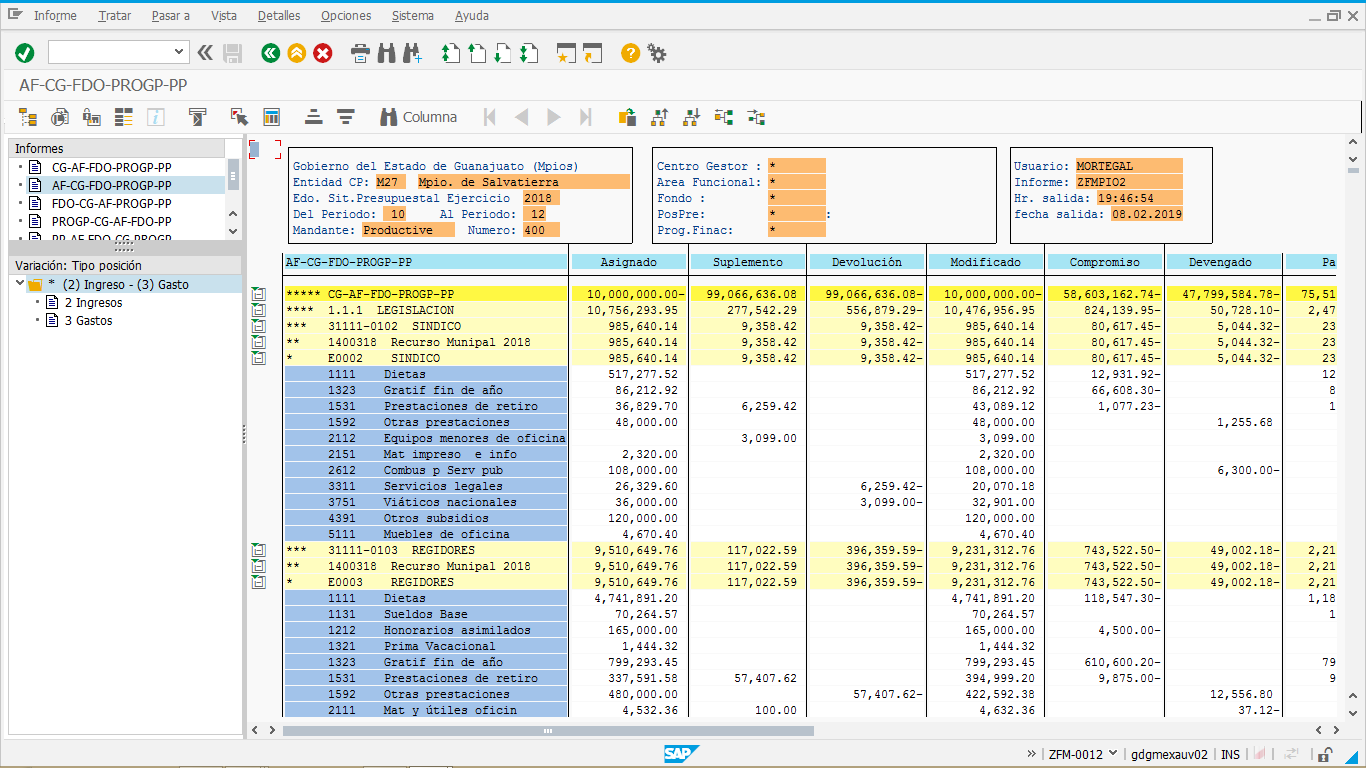 